HOSPITAL NACIONAL ESPECIALIZADO DE MATERNIDAD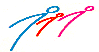 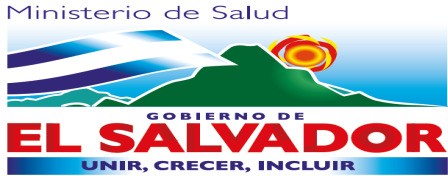 “Dr. Raúl Arguello Escolan “ San SalvadorVERSIÓN PÚBLICA“Este documento es una versión pública, en el cual únicamente se ha omitido la información que la Ley de Acceso a la Información Pública (LAIP), define como confidencial entre ello los datos personales de las personas naturales firmantes”. (Artículos 24 y 30 de la LAIP y artículo 6 del lineamiento Nº 1 para la publicación de la información oficiosa).“También se ha incorporado al documento las firmas escaneadas con sus respectivos sellos, de las personas naturales firmantes para la legalidad del documento”HOSPITAL NACIONAL ESPECIALIZADO DE MATERNIDAD“Dr. Raúl Arguello Escolan “ San SalvadorElaborado por:salfaroHOSPITAL NACIONAL ESPECIALIZADO DE MATERNIDAD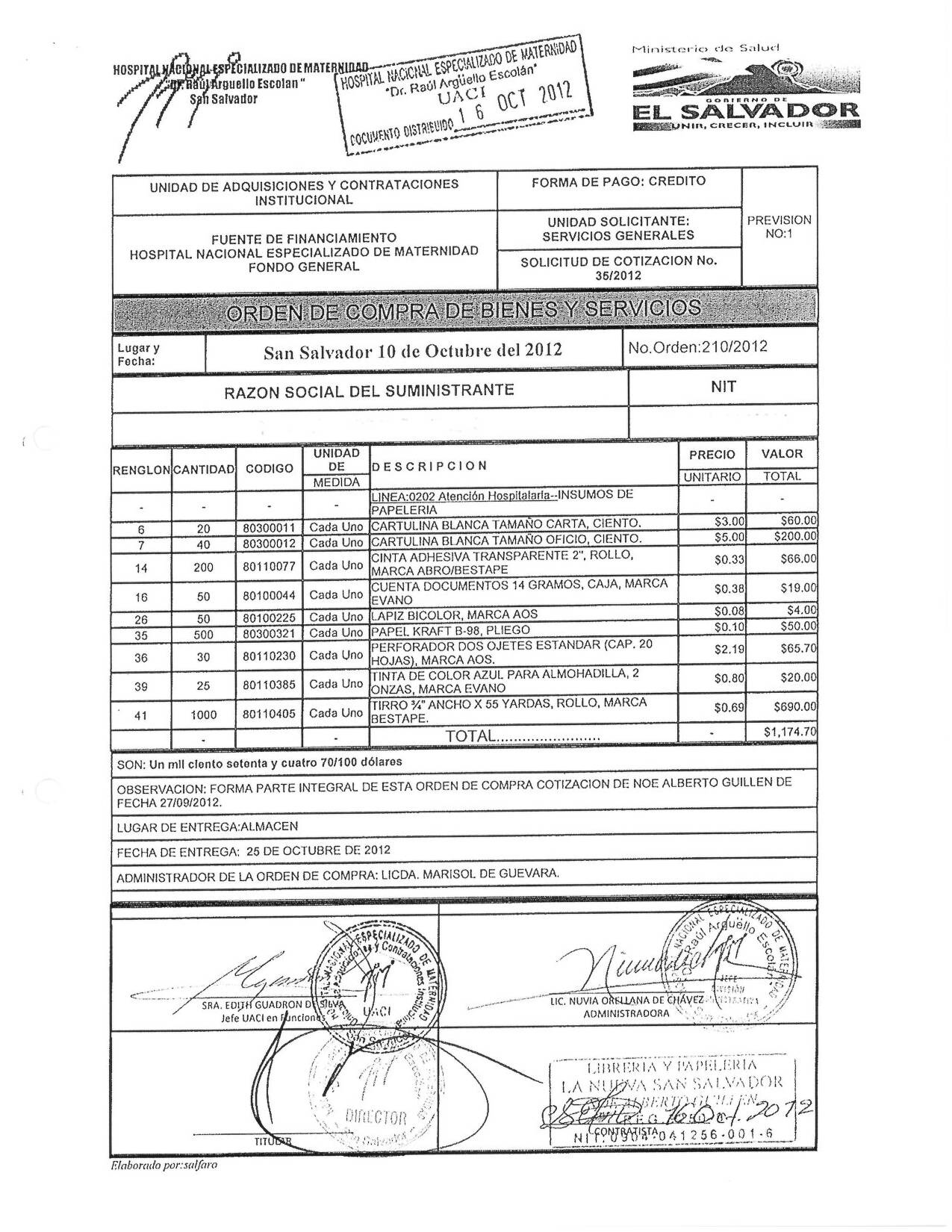 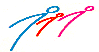 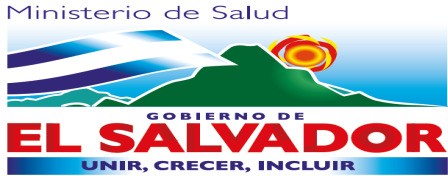 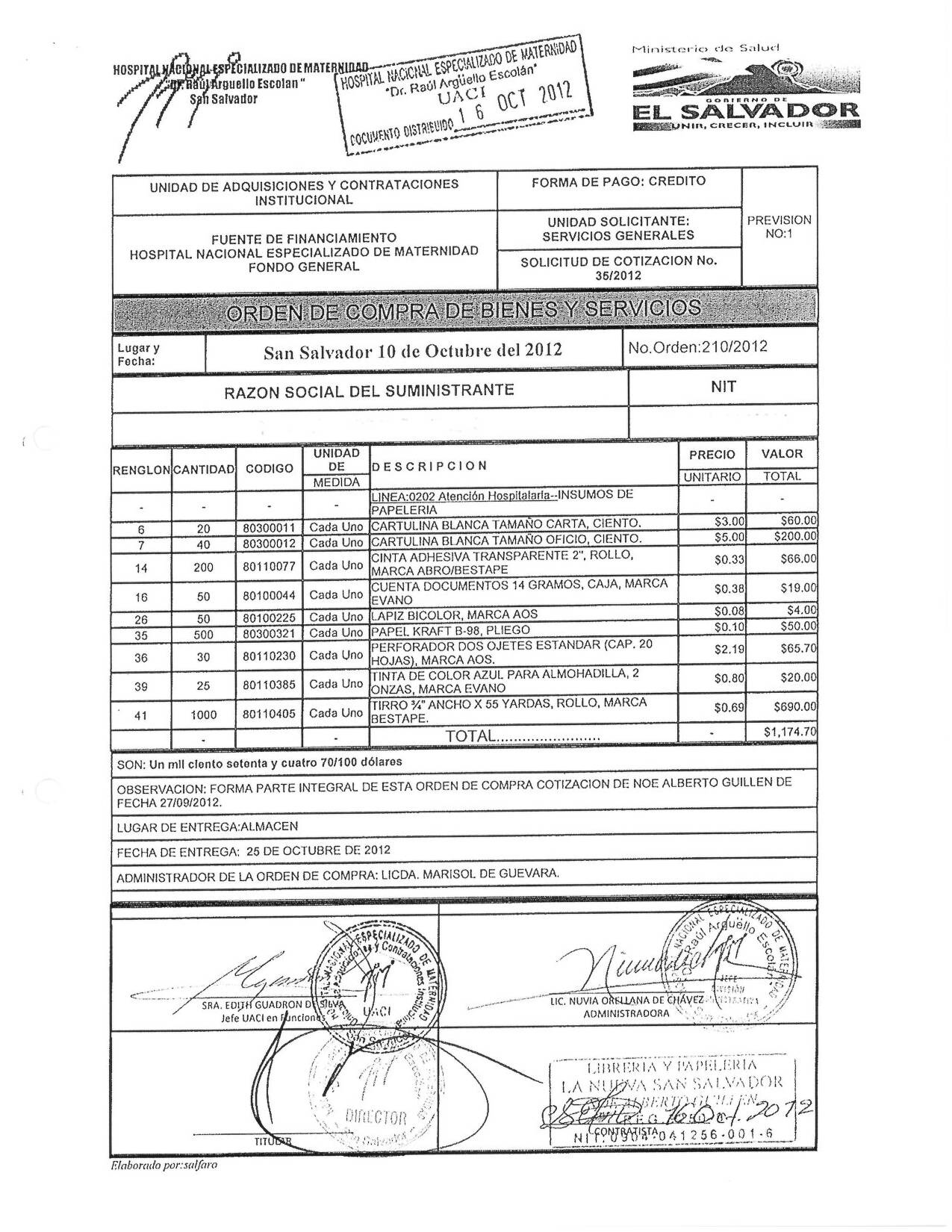 “Dr. Raúl Arguello Escolan “ San SalvadorUNIDAD DE ADQUISICIONES Y CONTRATACIONES INSTITUCIONALUNIDAD DE ADQUISICIONES Y CONTRATACIONES INSTITUCIONALUNIDAD DE ADQUISICIONES Y CONTRATACIONES INSTITUCIONALUNIDAD DE ADQUISICIONES Y CONTRATACIONES INSTITUCIONALUNIDAD DE ADQUISICIONES Y CONTRATACIONES INSTITUCIONALUNIDAD DE ADQUISICIONES Y CONTRATACIONES INSTITUCIONALUNIDAD DE ADQUISICIONES Y CONTRATACIONES INSTITUCIONALFORMA DE PAGO: CREDITOFORMA DE PAGO: CREDITOFORMA DE PAGO: CREDITOPREVISION NO:1FUENTE DE FINANCIAMIENTOHOSPITAL NACIONAL ESPECIALIZADO DE MATERNIDAD FONDO GENERALFUENTE DE FINANCIAMIENTOHOSPITAL NACIONAL ESPECIALIZADO DE MATERNIDAD FONDO GENERALFUENTE DE FINANCIAMIENTOHOSPITAL NACIONAL ESPECIALIZADO DE MATERNIDAD FONDO GENERALFUENTE DE FINANCIAMIENTOHOSPITAL NACIONAL ESPECIALIZADO DE MATERNIDAD FONDO GENERALFUENTE DE FINANCIAMIENTOHOSPITAL NACIONAL ESPECIALIZADO DE MATERNIDAD FONDO GENERALFUENTE DE FINANCIAMIENTOHOSPITAL NACIONAL ESPECIALIZADO DE MATERNIDAD FONDO GENERALFUENTE DE FINANCIAMIENTOHOSPITAL NACIONAL ESPECIALIZADO DE MATERNIDAD FONDO GENERALUNIDAD SOLICITANTE: SERVICIOS GENERALESUNIDAD SOLICITANTE: SERVICIOS GENERALESUNIDAD SOLICITANTE: SERVICIOS GENERALESPREVISION NO:1FUENTE DE FINANCIAMIENTOHOSPITAL NACIONAL ESPECIALIZADO DE MATERNIDAD FONDO GENERALFUENTE DE FINANCIAMIENTOHOSPITAL NACIONAL ESPECIALIZADO DE MATERNIDAD FONDO GENERALFUENTE DE FINANCIAMIENTOHOSPITAL NACIONAL ESPECIALIZADO DE MATERNIDAD FONDO GENERALFUENTE DE FINANCIAMIENTOHOSPITAL NACIONAL ESPECIALIZADO DE MATERNIDAD FONDO GENERALFUENTE DE FINANCIAMIENTOHOSPITAL NACIONAL ESPECIALIZADO DE MATERNIDAD FONDO GENERALFUENTE DE FINANCIAMIENTOHOSPITAL NACIONAL ESPECIALIZADO DE MATERNIDAD FONDO GENERALFUENTE DE FINANCIAMIENTOHOSPITAL NACIONAL ESPECIALIZADO DE MATERNIDAD FONDO GENERALSOLICITUD DE COTIZACION No.35/2012SOLICITUD DE COTIZACION No.35/2012SOLICITUD DE COTIZACION No.35/2012PREVISION NO:1ORDEN DE COMPRA DE BIENES Y SERVICIOSORDEN DE COMPRA DE BIENES Y SERVICIOSORDEN DE COMPRA DE BIENES Y SERVICIOSORDEN DE COMPRA DE BIENES Y SERVICIOSORDEN DE COMPRA DE BIENES Y SERVICIOSORDEN DE COMPRA DE BIENES Y SERVICIOSORDEN DE COMPRA DE BIENES Y SERVICIOSORDEN DE COMPRA DE BIENES Y SERVICIOSORDEN DE COMPRA DE BIENES Y SERVICIOSORDEN DE COMPRA DE BIENES Y SERVICIOSORDEN DE COMPRA DE BIENES Y SERVICIOSLugar y Fecha:Lugar y Fecha:San Salvador 10 de Octubre del 2012San Salvador 10 de Octubre del 2012San Salvador 10 de Octubre del 2012San Salvador 10 de Octubre del 2012San Salvador 10 de Octubre del 2012San Salvador 10 de Octubre del 2012No.Orden:210/2012No.Orden:210/2012No.Orden:210/2012RAZON SOCIAL DEL SUMINISTRANTERAZON SOCIAL DEL SUMINISTRANTERAZON SOCIAL DEL SUMINISTRANTERAZON SOCIAL DEL SUMINISTRANTERAZON SOCIAL DEL SUMINISTRANTERAZON SOCIAL DEL SUMINISTRANTERAZON SOCIAL DEL SUMINISTRANTERAZON SOCIAL DEL SUMINISTRANTENITNITNITNOE ALBERTO GUILLENNOE ALBERTO GUILLENNOE ALBERTO GUILLENNOE ALBERTO GUILLENNOE ALBERTO GUILLENNOE ALBERTO GUILLENNOE ALBERTO GUILLENNOE ALBERTO GUILLENRENGLONCANTIDADCANTIDADCODIGOUNIDADDED E S C R I P C I O ND E S C R I P C I O ND E S C R I P C I O ND E S C R I P C I O NPRECIOVALORRENGLONCANTIDADCANTIDADCODIGOMEDIDAD E S C R I P C I O ND E S C R I P C I O ND E S C R I P C I O ND E S C R I P C I O NUNITARIOTOTAL-----LINEA:0202 Atención Hospitalaria--INSUMOS DELINEA:0202 Atención Hospitalaria--INSUMOS DELINEA:0202 Atención Hospitalaria--INSUMOS DELINEA:0202 Atención Hospitalaria--INSUMOS DE-----PAPELERIAPAPELERIAPAPELERIAPAPELERIA--6202080300011Cada UnoCARTULINA BLANCA TAMAÑO CARTA, CIENTO.CARTULINA BLANCA TAMAÑO CARTA, CIENTO.CARTULINA BLANCA TAMAÑO CARTA, CIENTO.CARTULINA BLANCA TAMAÑO CARTA, CIENTO.$3.00$60.007404080300012Cada UnoCARTULINA BLANCA TAMAÑO OFICIO, CIENTO.CARTULINA BLANCA TAMAÑO OFICIO, CIENTO.CARTULINA BLANCA TAMAÑO OFICIO, CIENTO.CARTULINA BLANCA TAMAÑO OFICIO, CIENTO.$5.00$200.001420020080110077Cada UnoCINTA ADHESIVA TRANSPARENTE 2", ROLLO,MARCA ABRO/BESTAPECINTA ADHESIVA TRANSPARENTE 2", ROLLO,MARCA ABRO/BESTAPECINTA ADHESIVA TRANSPARENTE 2", ROLLO,MARCA ABRO/BESTAPECINTA ADHESIVA TRANSPARENTE 2", ROLLO,MARCA ABRO/BESTAPE$0.33$66.0016505080100044Cada UnoCUENTA DOCUMENTOS 14 GRAMOS, CAJA, MARCAEVANOCUENTA DOCUMENTOS 14 GRAMOS, CAJA, MARCAEVANOCUENTA DOCUMENTOS 14 GRAMOS, CAJA, MARCAEVANOCUENTA DOCUMENTOS 14 GRAMOS, CAJA, MARCAEVANO$0.38$19.0026505080100225Cada UnoLAPIZ BICOLOR, MARCA AOSLAPIZ BICOLOR, MARCA AOSLAPIZ BICOLOR, MARCA AOSLAPIZ BICOLOR, MARCA AOS$0.08$4.003550050080300321Cada UnoPAPEL KRAFT B-98, PLIEGOPAPEL KRAFT B-98, PLIEGOPAPEL KRAFT B-98, PLIEGOPAPEL KRAFT B-98, PLIEGO$0.10$50.0036303080110230Cada UnoPERFORADOR DOS OJETES ESTANDAR (CAP. 20HOJAS), MARCA AOS.PERFORADOR DOS OJETES ESTANDAR (CAP. 20HOJAS), MARCA AOS.PERFORADOR DOS OJETES ESTANDAR (CAP. 20HOJAS), MARCA AOS.PERFORADOR DOS OJETES ESTANDAR (CAP. 20HOJAS), MARCA AOS.$2.19$65.7039252580110385Cada UnoTINTA DE COLOR AZUL PARA ALMOHADILLA, 2ONZAS, MARCA EVANOTINTA DE COLOR AZUL PARA ALMOHADILLA, 2ONZAS, MARCA EVANOTINTA DE COLOR AZUL PARA ALMOHADILLA, 2ONZAS, MARCA EVANOTINTA DE COLOR AZUL PARA ALMOHADILLA, 2ONZAS, MARCA EVANO$0.80$20.00411000100080110405Cada UnoTIRRO ¾” ANCHO X 55 YARDAS, ROLLO, MARCA BESTAPE.TIRRO ¾” ANCHO X 55 YARDAS, ROLLO, MARCA BESTAPE.TIRRO ¾” ANCHO X 55 YARDAS, ROLLO, MARCA BESTAPE.TIRRO ¾” ANCHO X 55 YARDAS, ROLLO, MARCA BESTAPE.$0.69$690.00---TOTAL........................TOTAL........................TOTAL........................TOTAL........................-$1,174.70SON: Un mil ciento setenta y cuatro 70/100 dólaresSON: Un mil ciento setenta y cuatro 70/100 dólaresSON: Un mil ciento setenta y cuatro 70/100 dólaresSON: Un mil ciento setenta y cuatro 70/100 dólaresSON: Un mil ciento setenta y cuatro 70/100 dólaresSON: Un mil ciento setenta y cuatro 70/100 dólaresSON: Un mil ciento setenta y cuatro 70/100 dólaresSON: Un mil ciento setenta y cuatro 70/100 dólaresSON: Un mil ciento setenta y cuatro 70/100 dólaresSON: Un mil ciento setenta y cuatro 70/100 dólaresSON: Un mil ciento setenta y cuatro 70/100 dólaresOBSERVACION: FORMA PARTE INTEGRAL DE ESTA ORDEN DE COMPRA COTIZACION DE NOE ALBERTO GUILLEN DEFECHA 27/09/2012.OBSERVACION: FORMA PARTE INTEGRAL DE ESTA ORDEN DE COMPRA COTIZACION DE NOE ALBERTO GUILLEN DEFECHA 27/09/2012.OBSERVACION: FORMA PARTE INTEGRAL DE ESTA ORDEN DE COMPRA COTIZACION DE NOE ALBERTO GUILLEN DEFECHA 27/09/2012.OBSERVACION: FORMA PARTE INTEGRAL DE ESTA ORDEN DE COMPRA COTIZACION DE NOE ALBERTO GUILLEN DEFECHA 27/09/2012.OBSERVACION: FORMA PARTE INTEGRAL DE ESTA ORDEN DE COMPRA COTIZACION DE NOE ALBERTO GUILLEN DEFECHA 27/09/2012.OBSERVACION: FORMA PARTE INTEGRAL DE ESTA ORDEN DE COMPRA COTIZACION DE NOE ALBERTO GUILLEN DEFECHA 27/09/2012.OBSERVACION: FORMA PARTE INTEGRAL DE ESTA ORDEN DE COMPRA COTIZACION DE NOE ALBERTO GUILLEN DEFECHA 27/09/2012.OBSERVACION: FORMA PARTE INTEGRAL DE ESTA ORDEN DE COMPRA COTIZACION DE NOE ALBERTO GUILLEN DEFECHA 27/09/2012.OBSERVACION: FORMA PARTE INTEGRAL DE ESTA ORDEN DE COMPRA COTIZACION DE NOE ALBERTO GUILLEN DEFECHA 27/09/2012.OBSERVACION: FORMA PARTE INTEGRAL DE ESTA ORDEN DE COMPRA COTIZACION DE NOE ALBERTO GUILLEN DEFECHA 27/09/2012.OBSERVACION: FORMA PARTE INTEGRAL DE ESTA ORDEN DE COMPRA COTIZACION DE NOE ALBERTO GUILLEN DEFECHA 27/09/2012.LUGAR DE ENTREGA:ALMACENLUGAR DE ENTREGA:ALMACENLUGAR DE ENTREGA:ALMACENLUGAR DE ENTREGA:ALMACENLUGAR DE ENTREGA:ALMACENLUGAR DE ENTREGA:ALMACENLUGAR DE ENTREGA:ALMACENLUGAR DE ENTREGA:ALMACENLUGAR DE ENTREGA:ALMACENLUGAR DE ENTREGA:ALMACENLUGAR DE ENTREGA:ALMACENFECHA DE ENTREGA: 25 DE OCTUBRE DE 2012FECHA DE ENTREGA: 25 DE OCTUBRE DE 2012FECHA DE ENTREGA: 25 DE OCTUBRE DE 2012FECHA DE ENTREGA: 25 DE OCTUBRE DE 2012FECHA DE ENTREGA: 25 DE OCTUBRE DE 2012FECHA DE ENTREGA: 25 DE OCTUBRE DE 2012FECHA DE ENTREGA: 25 DE OCTUBRE DE 2012FECHA DE ENTREGA: 25 DE OCTUBRE DE 2012FECHA DE ENTREGA: 25 DE OCTUBRE DE 2012FECHA DE ENTREGA: 25 DE OCTUBRE DE 2012FECHA DE ENTREGA: 25 DE OCTUBRE DE 2012ADMINISTRADOR DE LA ORDEN DE COMPRA: LICDA. MARISOL DE GUEVARA.ADMINISTRADOR DE LA ORDEN DE COMPRA: LICDA. MARISOL DE GUEVARA.ADMINISTRADOR DE LA ORDEN DE COMPRA: LICDA. MARISOL DE GUEVARA.ADMINISTRADOR DE LA ORDEN DE COMPRA: LICDA. MARISOL DE GUEVARA.ADMINISTRADOR DE LA ORDEN DE COMPRA: LICDA. MARISOL DE GUEVARA.ADMINISTRADOR DE LA ORDEN DE COMPRA: LICDA. MARISOL DE GUEVARA.ADMINISTRADOR DE LA ORDEN DE COMPRA: LICDA. MARISOL DE GUEVARA.ADMINISTRADOR DE LA ORDEN DE COMPRA: LICDA. MARISOL DE GUEVARA.ADMINISTRADOR DE LA ORDEN DE COMPRA: LICDA. MARISOL DE GUEVARA.ADMINISTRADOR DE LA ORDEN DE COMPRA: LICDA. MARISOL DE GUEVARA.ADMINISTRADOR DE LA ORDEN DE COMPRA: LICDA. MARISOL DE GUEVARA.SRA. EDITH GUADRON DE SILVAJefe UACI en FuncionesSRA. EDITH GUADRON DE SILVAJefe UACI en FuncionesSRA. EDITH GUADRON DE SILVAJefe UACI en FuncionesSRA. EDITH GUADRON DE SILVAJefe UACI en FuncionesSRA. EDITH GUADRON DE SILVAJefe UACI en FuncionesSRA. EDITH GUADRON DE SILVAJefe UACI en FuncionesLIC. NUVIA ORELLANA DE CHÁVEZ ADMINISTRADORALIC. NUVIA ORELLANA DE CHÁVEZ ADMINISTRADORALIC. NUVIA ORELLANA DE CHÁVEZ ADMINISTRADORALIC. NUVIA ORELLANA DE CHÁVEZ ADMINISTRADORALIC. NUVIA ORELLANA DE CHÁVEZ ADMINISTRADORATITULARTITULARTITULARTITULARTITULARTITULARCONTRATISTACONTRATISTACONTRATISTACONTRATISTACONTRATISTA